LUZ MUNDIAL ENFOCADASteve Rother y el grupoEmitido el 5 de junio de 2020Bienvenidos todos. Veo que pudimos conectarnos en todas partes. Estamos transmitiendo en vivo en YouTube, Facebook, Vimeo, Wowza.cast, etc. Es lo que hacemos cuando queremos llegar al público porque cada uno puede acceder a diferentes cosas en diversas partes del mundo de distintas maneras.  Nos alegra que estén hoy con nosotros. Hoy vamos a centrarnos en dos temas, pero creo que se coló un tercero en nuestra realidad. Recientemente hemos tenido canalizaciones estos dos últimos días, ayer en LightMaster y anteayer en Rising Light, que es parte de nuestro programa EspavoTV por subscripción. El grupo está muy entusiasmado con lo que está ocurriendo actualmente en el planeta, cómo está sucediendo y qué estamos descubriendo, porque estamos sacando a la luz cosas increíbles en este momento que se están volviendo obvias para todos. No voy a extenderme mucho sobre eso porque lo hemos cubierto en otras partes y no quiero repetirme constantemente. Sí voy a decirles que el grupo está muy entusiasmado con todo esto, que efectivamente lo hemos hecho antes, hemos pasado por esto antes. Bárbara y yo, por los años sesenta salimos a la calle e intentamos marcar una diferencia y una y otra vez cuando estábamos en el área de Los Ángeles, cuando tuvieron lugar los disturbios en los suburbios. De modo que hemos visto ocurrir esto varias veces y luego poco a poco todo vuelve a estar como antes. Esto es distinto.BárbaraEs como una gran agitación antes de ver lo que nos espera y creo que todo se va a aquietar. Lo siento en el fondo de mi corazón.SteveTenemos que entender que cada mañana vamos a ver nuevos clips de cosas que están sucediendo y es muy triste, porque  tenemos a todas esas personas de la policía y las fuerzas armadas, etc. que también quieren armonizar. Normalmente no desean salir y apalear a la gente. Y si lo hacen, los van a captar las cámaras, lo que es genial.BárbaraTenemos que recordar que no toda la policía es mala, que son unos pocos los que actúan mal. Son buenas personas, así como los que protestan son personas maravillosas que tienen un motivo, pero son unos pocos los que están causando problemas.  Tenemos que fijarnos en las personas que están tratando de marcar la diferencia de buen modo. SteveY ver el panorama mayor. Este señor (George Floyd) dio su vida por todos. Murió frente a todos e incluso llamó a su madre, que fue su greeter (la persona que da la bienvenida del otro lado del Velo). Ella había muerto varios años antes. Él la invocó. Tenemos que fijarnos en eso y la impresión de ver eso y la inhumanidad que sufrió conmovió el corazón de todos mundialmente. Y eso es algo bueno. Él hizo un gran trabajo al completar su contrato exponiéndolo para todos, así que vamos a mandarle algo de energía realmente hermosa como lo está haciendo la mayor parte del planeta en este momento. Espero que él y su madre estén viendo el proceso completo que está teniendo lugar y sienta que lo hizo bien.BárbaraNo solo estamos conscientes de su situación, trágica como fue, sino que trae a la luz cosas que ocurrieron en el pasado, donde otras personas fueron tratadas muy injustamente y también murieron. Y no vamos a soportarlo más. Es inaceptable.SteveSe remonta a mucho tiempo atrás, especialmente en la historia de los EE. UU. donde la esclavitud se volvió parte de las costumbres aquí. Es completamente increíble lo que ocurría en aquellos tiempos y la forma en la que unas personas trataban a otras. Nos estamos alejando de eso, una pequeña pieza a la vez, para traer de vuelta la unidad, pero también hemos notados otras cosas y lo digo ahora porque Bárbara está aquí conmigo. Hace unos dos años notamos -y lo comentamos entre nosotros mientras estábamos viendo la televisión- que veíamos muchos más avisos comerciales con parejas de diferente raza. Y lo vimos una y otra vez, sin importar qué estuviesen vendiendo. Tal vez era una sola agencia, no sé quién está detrás de todo esto.BárbaraAhora es muy común. SteveEs interesante porque vimos un cambio muy definido hace unos dos años y viene ocurriendo desde entonces. Es hermoso de ver. Y lo hemos visto en las películas. Y a personas fumar en las películas, lo que indica cuán viejas son.  El grupo nos va a guiar a través de dos partes importantes con las que vamos a trabajar. Una es el virus y creo que muchos ya están bastante hartos de trabajar con el virus todo el tiempo, y las cosas que hemos hecho.BárbaraEs cierto. Yo misma digo que no quiero escuchar más las noticias, que terminé con eso, pero luego enciendo el televisor, ya que me siento atraída porque quiero saber qué pasa.Steve¡Es una adicción!BárbaraPero no las veo antes de irme a dormir. Eso se lo dejo a él y le digo que las tiene que ver tranquilo. SteveDe cualquier modo, es una de mis últimas adicciones. Yo soy el adicto aquí. Éntonces, trabajaremos con esas dos, pero ante todo, el grupo quiere atraer su atención y me han estado hablando de esto desde hace semanas, incluso de lo comenté al equipo. Quieren que trabajemos con la temporada de huracanes que ya comenzó. Y es mundial, no solo en los EE.UU. Hay un lugar del planeta en particular donde tiene el mayor impacto, ahí está sucediendo casi todas las semanas ahora, y si están en el grupo de LightMaster saben que me refiero a Puerto Rico, debido a lo que está ocurriendo muy por debajo de la superficie y se puede ver con el U.S. Geological Service.  Las placas tectónicas debajo de Puerto Rico se están moviendo muy despacio y obviamente Puerto Rico, Cuba, Haití, Venezuela, partes de Colombia e incluso otras áreas de Sudamérica, van a ser la región que puede ser alcanzada por esta temporada de huracanes.  Y por supuesto, tienen el otro lado también, porque puede golpear a  Japón con los tifones, puede venir e impactar el sur de California y llegar al Golfo de México. Este año, más que nunca, existen toda clase de posibilidades.El año pasado, ellos mencionaron que ese año tendríamos un cierto respiro, que nos alcanzaría pero que no sería importante y en cierta medida fue así. Este año no nos dicen lo mismo, aquí que si viven en Florida, en Puerto Rico, o cualquiera de las zonas periféricas por allá, fíjense bien en lo que está pasando y prepárense, porque es posible que esta sea una mala época. Ahora bien, no sabemos realmente si va a alcanzar a Puerto Rico, puede pasar por debajo y abrirse camino por diferentes vías hacia el Golfo de México. Como dijimos, puede tomar diversos derroteros, pero aquí quiero mostrarles con qué vamos a trabajar para que puedan tener un atisbo de cómo es. Este es Google Earth, un programa gratuito y quiero mostrarles el camino del huracán del que estamos hablando. Ante todo les mostraré una imagen ampliada de los EE.UU., las islas de Hawái, etc. Esta es la zona de la que estamos hablando aquí, y por supuesto, Venezuela, Colombia, muchos otros países pequeños por aquí que son constantemente golpeados por él.  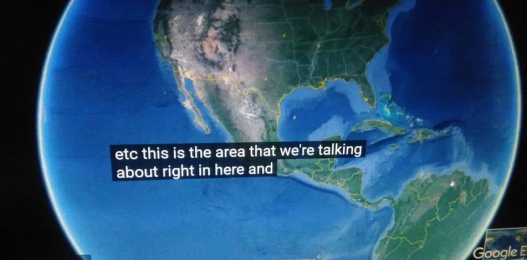 Tenemos dos caminos de rocas ígneas justo encima del ecuador y es donde el agua se calienta. Dos años atrás, el agua tenía un promedio de 90º F (32,22ºC). Del otro lado, tenemos el mismo tipo de camino y básicamente podemos ir directo al océano (Pacífico) donde muchas veces se disipa o toca una isla y, por supuesto, puede seguir hasta Japón, Nueva Zelanda, etc. Sabemos que podemos enviar energía de enfriamiento al planeta dentro del agua, pero aquí deseamos hacer más que eso, porque la energía de enfriamiento ya está en el agua, solo que en lugares diferentes. Lo que vamos a hacer juntos es direccionar esa energía y atraer algo del agua más fría de las otras masas de agua. Todas ellas están conectadas de cierta manera; incluso los lagos interiores están conectados generalmente bajo tierra de algún modo. Eso es lo que vamos a abrir aquí para enviar esta agua a donde se envía el agua de refrigeración a estos cinturones de todo el planeta para que la vean, y lo que hace es reducir drásticamente el problema de los terremotos, quiero decir, de los huracanes. Hace unos días experimentamos uno aquí en Las Vegas, de poca intensidad, y sabemos qué se siente. Se movió lentamente de un lado al otro de uno a dos pies (0,30 a 0,60 m). No vi que se balancease el candelabro ni nada afuera, y creí que era fruto de mi imaginación y al día siguiente ocurrió en California.  Vamos a ver mucho movimiento, especialmente en la zona que les destaqué, y también vamos a trabajar algunas veces con eso aquí, con este grupo abierto.Toda esa zona está muy vulnerable en este momento. En LightMaster lo observamos todas las semanas y vemos cuánto ha progresado. Ha habido movimiento en las placas tectónicas de esa  región desde enero de este año y continúa. Volveremos sobre el tema en otro momento, pero ahora queremos trabajar con la Tierra misma. Los dejaré con Bárbara por un momento para que respiren y hagan una breve meditación y luego volveré para una breve canalización y para enfocar todos juntos nuestra energía y cambiar las corrientes subterráneas de manera que las aguas más frías puedan abrirse camino hacia donde están las más calientes por todo el planeta. Con eso, los dejo con esta hermosa dama.BárbaraGracias Steve. De eso se trata. Sabemos que unidos podemos marcar una diferencia y es algo que he estado viendo con todos los manifestantes. La mayoría de las veces es una manifestación pacífica y se ve a las personas unidas por una causa en la que creen. Eso es lo que todos podemos hacer, unirnos por lo que sea donde enfoquemos nuestra energía.  Y es mucho lo que necesita hacerse. Así que abran sus corazones, respiren profundamente, exhalen y pongan su intención en que defenderán aquello en lo que creen y marcarán la diferencia al conectarse con todos los que los rodean. Ustedes pertenecen a una familia espiritual muy especial y podemos hacer que tenga lugar la magia. Sabemos que a veces nos sentimos frustrados con todo lo que ocurre a nuestro alrededor y no podemos controlar, pero tenemos buena voluntad, tenemos nuestra poderosa energía que podemos poner ahí afuera y cambiar realmente las cosas. ¿Están dispuestos a defender su causa, la causa del mundo y de toda la familia en torno a eso? Y así es.El grupoSaludos, queridos. Nos unimos hoy a ustedes con magia en nuestros corazones. Vemos lo que está sucediendo en su planeta; en realidad, es muy hermoso. Los corazones están siendo escuchados, se están expresando bellamente de veras, porque eso está creando la posibilidad para una armonía que no han visto en bastante tiempo. De modo que aspiren, queridos, y solo liberen al exhalar. Encuentren su centro por un momento, y si utilizan una modalidad en particular para conectarse con la Tierra, tráiganla ahora.Aspiren profundamente y abran completamente el chakra del corazón al planeta. Sientan llegar la energía desde lo alto de la cabeza, abriéndose camino por su cuerpo y entrando en la tierra. Sientan que las raíces crecen aún más profundas y ahora solo visualicen las aguas del planeta Tierra. Visualicen esa hermosa banda justo sobre el ecuador, toda alrededor. Pueden ver que hay un calentamiento natural en toda esa zona. Lo que van a hacer es poner esto en marcha para que todos nosotros podamos comenzar a fusionarnos juntos y enfriar ciertas áreas. Respiren y véanlo suceder ahora. Vean mientras incluso las corrientes debajo de los océanos comienzan a cambiar de dirección. Hermoso. Respiren. Bien hecho, queridos.     Hay más de eso por venir, porque el planeta se está moviendo. Está cambiando y evolucionando muy rápido al igual que los seres humanos. Ustedes han creado algo mágico en los tiempos que corren. Verán que viene bastante más. No podemos esperar a llevarlos allí. Están creando un nuevo juego mágico. Disfruten el viaje. Sepan que nunca están solos. Espavo, queridos.BárbaraNo sé ustedes, pero yo me siento siempre segura y entra algo de paz en mi ser cuando escucho al grupo. Tienen una forma de envolvernos en sus alas amorosas y se lo puede sentir. Podemos concentrarnos en eso y sentirlo. Cada día, cada vez que estén nerviosos, solo cierren sus ojos y sientan al grupo y a todos los espíritus que los rodean. No estamos solos y es bueno saberlo.SteveBueno, esa es una parte de esto. Por favor, ténganlo presente cada vez que miren el océano, cada vez que escuchen un informe meteorológico. Por supuesto, vamos a ver varias tormentas categorizadas, etc., pero no entren en pánico por todo eso porque podemos tener un gran efecto en todo esto con solo la energía de nuestro corazón. Funciona plenamente. Ahora bien, lo siguiente que deseamos hacer es trabajar con este virus. Permítanme decirles lo que el grupo me ha mostrado y me ha estado diciendo sobre el virus en el grupo de LightMaster y otros sitios cuando era adecuado. El virus en sí es un ser. El grupo básicamente lo llama una entidad. Está muy confundido. Originalmente vino del espacio exterior hace unos cinco años y ha estado en el reino animal durante ese tiempo y cruzó al mundo del humano en noviembre, cuando sea que tuvo lugar originalmente, y ahora está evolucionando. Él lo llama evolución; nosotros lo llamamos mutación. Ha mutado de muchas formas diferentes y lo ha hecho de manera tremenda una vez que partió de Wuhan, China y comenzó a dispersarse por otras regiones.  Ahora se ha ramificado y mutado en los niños y también de vuelta en los animales y en los domésticos.Han visto que los números han disminuido y podemos ver otra cosa, no necesitamos ver todo el proceso, pero con todas esas personas que no están usando barbijo vamos a ver un cierto repunte todavía como consecuencia. Y además tienen a una enorme cantidad de personas en todo el mundo convencidas de que esto es una farsa; creen que esto tiene una motivación política y lo están utilizando para dividir a las personas más aún. Bueno, no es el caso, no de la forma en que lo vemos, en absoluto. Está afectando a muchas personas a través de todos los espectros divisorios. BárbaraMi preocupación es que a medida que el mundo comienza a abrirse lentamente, aquí en Las Vegas mismo, los casinos, los restaurantes y todo lo demás, las personas están saliendo sin usar barbijo, listas para liberarse, y me temo que vamos a ver un retorno del virus en gran forma.SteveYa lo hemos visto en ciertos Estados. Los casos subían y bajaban y ahora se dispararon. Sucederá de tiempo en tiempo en las tres semanas posteriores a los incidentes, como los que están ocurriendo casi todas las noches. Así que nos espera otra vuelta de eso. Además de todo eso, el grupo dice que no es ni lejos tan preocupante como la segunda oleada de este virus, que está llegando en otoño. No sabemos cuándo con exactitud, probablemente en octubre o noviembre, por ahí, tal vez antes. Pero podemos liquidarlo, podemos erradicar una gran parte a medida que comience a diseminarse en esta segunda oleada. Es una oportunidad para pillarlo en su punto más bajo y eso es lo que hacemos hoy. Incluso antes de que comience la segunda oleada, queremos poner algunas cosas en su lugar para bloquearlo, para que no tenga que ser. Cuando mencionó lo de la segunda oleada por primera vez, el grupo dijo que iba a ser el triple que la primera oleada.  Por eso están tan preocupados por eso, por ese motivo damos a conocer públicamente partes de esto, porque deseamos que todos se involucren. Podemos cambiar esto tal como podemos sanar personas, especialmente si nos tomamos de la mano. Podemos cambiar esta energía y es lo que vamos a hacer ahora mismo. Nuevamente los dejo con esta hermosa dama para que los tranquilice un poco y luego el grupo nos va a llevar a través de algunas visualizaciones para armonizarnos con él. No vamos a erradicarlo. Probablemente se vaya por su cuenta cuando comprenda dónde está y lo que está haciendo. No es consciente en absoluto de nosotros, vive en un reino totalmente distinto al nuestro. Pero el grupo habla de él como si fuese una entidad singular. Eso es interesante. Volveremos sobre el tema, pero lo que el grupo quiere hacer ahora es llevarlos de vuelta a una breve meditación. Enfoquémonos en esta segunda oleada. Visualicemos que no llega, que todo es una decepción, que la gente me mira y me señala y me dice: ¿Ves? ¡Estabas equivocado! Eso es perfecto. Me parece bien. Tienen que visualizar y ponerlo en su lugar primero. Y a medida que trabajamos con eso lo llevamos con nosotros y de alguna manera lo enviamos, aunque quizá no pensemos en ello el resto del día o durante semanas. Llevan esa energía con ustedes y eso es muy poderoso. Quienes estén viendo esto luego y no mientras se transmite en vivo, solo pongan la intención de que su energía cambia y va con nosotros, es todo. De todas maneras, el tiempo es una ilusión. Solo pretendan que su energía y el chakra abierto de su corazón van a ir por el mismo camino que los nuestros, y se unirán. Una cosa más antes de que comencemos. Una gran cantidad de ustedes están en Facebook o YouTube. Déjennos un mensaje diciendo de dónde son. Después de este evento voy a leerlos a todos. Lo agradecemos. Y nuevamente los dejo con esta hermosa dama.BárbaraGracias, Steve. Se preguntarán qué pueden hacer. Solo soy una persona, ¿cómo puedo incidir en el resultado? Bueno, ahora mismo cierren los ojos si lo desean y vayan muy, pero muy adentro mientras respiran con mucha calma, permitiéndose dejar el mundo exterior a solas por un momento. Vayan a su esencia misma, su corazón, la energía de su propio ser. Ustedes pueden marcar la diferencia. Lo saben. Con su intención, su amor y uniendo a otros con sus pensamientos y sus oraciones. Aspiren profundamente. Abran los ojos. Ustedes son un poderoso ser humano, un poderoso ángel humano. ¿Están listos para tomarse de la mano con todos los demás y marcar la diferencia? Todos podemos hacer esto. Y así es.El grupoSaludos, queridos. Nos unimos a ustedes hoy mientras su juego se mueve a un ritmo increíble. Estamos muy orgullosos de lo que vemos en el planeta Tierra. Hablaremos más al respecto en un minuto, pero ahora tienen un visitante. Es un visitante que viene a la Tierra y por cierto no es la primera vez que ha sucedido. Ha ocurrido una y otra vez. A veces, por muchas razones diferentes, pero una de las partes hermosas de esto es que hay una pieza final para esto en mente, hay un motivo para esto y la finalización de todos los desafíos que muchas personas han tenido en el planeta Tierra en este momento. Existe la oportunidad de reunirlos a todos de nuevo de muchas maneras diferentes. Probablemente nunca tengan una armonía total en la Tierra, ese no era el nombre del juego, eso es lo que tienen cuando vienen al Hogar, pero aquí en la Tierra ustedes participan en juegos diferentes, trabajan con diferentes personas. La mayoría de ustedes son sanadores increíbles y lo saben. Han visto el efecto que pueden tener en otras personas y otros seres. Ahora queremos que le envíen energía a este nuevo visitante, este ser que está aquí ahora causando tantos problemas y consternación en el planeta Tierra. Aspiren, queridos, y cierren sus ojos solo por un momento. Sientan esa luz y traigan la imagen de ese virus, cualquiera sea la forma que quieran darle, e intenten encontrar belleza en él por un instante, descubran una parte de él a la que respondan. Aspiren profundamente y tráiganlo. Al conectarse con este ser de este modo le hacen saber que ha dejado un rastro detrás de él, y con eso él comienza a corregir su camino. Es algo bastante natural, no es que tenga conciencia de la manera en la que ustedes la considerarían, pero vean, queridos, todas las formas de vida están conectadas. Todas. Con eso, abran su corazón por un momento y envíenle amor a esta entidad. No emitan juicio por un instante y solo encuentren allí una parte acerca de esta entidad que puedan amar y envíenle amor incondicional ahora mismo y háganle saber que hay millones de personas en este momento que están lidiando con esto aquí, en este planeta, en este preciso instante. Bien. Aspiren profundamente y arráiguenlo. Nuevamente sientan que la energía entra por su coronilla, se abre paso por su cuerpo y va a la tierra. Muy hermoso. Bien hecho, queridos, bien hecho. Ahora visualicen que están más adelante, tal vez en el otoño. De pronto se fijan en la fecha en el calendario y se dan cuenta de que están en este momento, cuando esto se esperaba. Y no es aquí. O tal vez aún están lidiando con él, porque tendrán que lidiar con este virus durante años, pero no tiene que afectarlos a todos como ahora. Ustedes pueden comenzar a dominar su conexión con esto ahora, de modo que respiren profundo y simplemente pretendan que eso ocurre ya mismo. Al liberarlo, sientan la armonía a su alrededor, la conexión profunda, todo con lo que han estado trabajando. Es con el mayor honor que les pedimos que se traten unos a otros con respeto, cuídense mutuamente y jueguen bien juntos mientras se toman de la mano energéticamente. Espavo, queridos. BárbaraEspavo. Es muy cierto, aquello en lo que nos enfocamos, lo creamos. Entonces, en lugar de tener tanto desasosiego en su corazón hacia este virus y todo lo que está ocurriendo en el mundo, cambien su manera de pensar y hagan exactamente lo que Steve y el grupo acaban de sugerir. Podemos ponerlo ahí afuera, y se acabará antes de que nos demos cuenta. Todo lo que tenemos en nuestra vida y representa un desafío, nos enseña una lección, así que estoy dispuesta a aprender qué es.SteveOdio esa parte. BárbaraLo sé, lo sé. No quiero desafíos.SteveEs muy frustrante, muy frustrante. Bueno, ténganlo en cuenta también. Cuando hablen de este virus, imagínenlo. Va a aumentar y disminuir durante un tiempo. Si ven las noticias como yo, verán que informan que todo está alcanzando el pico ahora, que todo está descendiendo. Millones de personas salen a la calle, en todo el mundo en algunos casos, y eso tendrá un efecto en un par de semanas. Entonces verán que esos picos suben y bajan. Las personas que estuvieron en Florida hace dos semanas… eso está comenzando a alcanzarlos ahora. Vamos a ver mucho de esto hasta que aprendamos realmente cómo actuar. Eso no significa que tengamos que ir a ocultarnos, esa es otra parte. Tenemos que encontrar la forma de seguir con nuestras vidas mientras aún trabajamos con esto y mientras podamos mantenernos a salvo y conscientes. Ahora bien, está llegando una cura, lo hemos dicho antes. Y si la llaman vacuna y la clasifican así, probablemente un 30% de los habitantes del planeta no la acepten porque no confían en ella. De modo que incluso aunque haya algo en el planeta –el grupo dijo desde el principio que tienen algo aquí que va a funcionar- aún no lo han descubierto. O si lo han hecho, está bajo revisión y buscándolo. Creo que es Remdesivir, pero no estoy seguro. El grupo no señala e indica cuál es, pero ha dicho que hay una cura aquí en el planeta. Bárbara Muchos de nosotros nos preguntamos cuándo llega el momento de volver al mundo. Steve y yo lo hablábamos el otro día porque extrañamos ver a nuestra familia y a nuestros amigos y nos preguntábamos cuándo vamos a volver a salir nuevamente, porque hemos estado quedándonos en casa y es una elección personal e individual. SteveEstamos empezando a salir un poco más. Yo lo estoy haciendo un poco más y estamos siendo extra cuidadosos porque ella tuvo problemas respiratorios en el pasado. BárbaraSí, pero usamos barbijo y guantes.SteveYo uso barbijo, generalmente no uso guantes porque termino tocándome la cara con los guantes, pero soy muy consciente de eso. Todas esas cosas pueden ayudar mucho si desarrollamos mejores hábitos para poder hacerlo. Verán que muchas cosas cambian.  BárbaraLes contaré lo que me sucedió el otro día. Tuve que ir a la oficina de correos para controlar nuestra casilla de correo. Tenía los guantes puestos y todo, y un hombre se me puso al lado para ver su casilla, sin barbijo, sin guantes. Me di cuenta que me enojaba y pensé: No me gusta esta sensación.  Así que simplemente le dije: Que tenga un buen día. Y aunque no lo sentía, estaba decidida a expresarlo y no pensar mal de él. Es humano sentirlo, pero ¿cómo lo trabajamos? SteveEs difícil trabajar con un ángel. BárbaraCréanme, no soy ningún ángel como él bien sabe... (Los dos se ríen) SteveLo sé bien. Otra de las cosas de las que deseamos hablar aquí antes de dejarlos es qué está  sucediendo en las calles, especialmente aquí en los EE.UU., porque ocurrió aquí. Tenemos la oportunidad de reconsiderar el racismo en este planeta.  BárbaraYa era horaSteveHa ocurrido antes. Hemos pasado por esto antes, lo hemos visto suceder de muchas maneras diferentes y, cada vez, tiene un efecto profundo durante períodos de tiempo y con ciertas cosas que ocurren. Algunas de ellas tienen que ver con el desarrollo de la tecnología o la forma en la que trabajamos con los medios de comunicación social. Muchas personas obtienen sus noticias de los medios y muchas personas hacen diferentes cosas de esta naturaleza, no voy a hablar aquí de eso. Los teléfonos celulares, véanlos. ¿No es asombroso? Cuando alguien ha visto hacer algo, la persona sostiene su teléfono de este modo, por favor, muchachos, si me lo van a mandar a mí sosténganlo así, no así (volteándolo). Esa es mi fobia. De todas maneras, es ilegal que el oficial de policía les quite las cámaras o las bloquee. Se fueron para el otro lado. Ahora hacen que ellos (la policía) lleven cámaras que muchas veces están apagadas. Sin embargo, se ha puesto en marcha una limpieza y quiero mandar muchísima energía a la policía que está haciendo un trabajo enorme, porque se han visto atrapados en medio de todo esto. Y, por supuesto, vimos por primera vez ayer o hace dos días un extraño espectáculo del ejército oscuro. No tenían identificación y sin embargo estaban trabajando con el público de los EE.UU., todos vestidos igual, pero sin sus placas ni nada que pudiese identificar de dónde eran. Está apareciendo un ejército oscuro, pero no quiero iniciar ninguna teoría conspirativa aquí. Esto es serio. No necesitamos esa clase de cosas. Este es otro de esos actos ilegales que se están haciendo a pequeña escala para ver si pueden salirse con lo que sea. Eso es exactamente lo que están haciendo.BárbaraPero muchas veces se ve a la policía arrodillarse con los manifestantes, honrando sus elecciones y lo que están haciendo.SteveDe modo que en ciertas ciudades la policía se dio vuelta y caminó con ellos. Es increíble. Pero lo más importante -vamos a escuchar a Merlia en un momento- es lo que sucedió. Fue muy interesante. No voy a hacer cálculos ahora, pero creo que estamos en el onceavo día de todo esto, pero en el primero, obviamente todos los ojos estaban puestos en esto, todos estaban tranquilos, caminaban en pequeños grupos, pero se hicieron ver. El segundo día apareció la policía haciendo uso de la fuerza para intentar aplastar todo eso. Y ahí es cuando realmente en los EE.UU. la fuerza policial comenzó a volverse más fuerte. Al mismo tiempo, en ese segundo, tercer y cuarto día, es cuando empezaron a aparecer todos esos agitadores externos. Por lo tanto, hubo motivo para una parte de esto también, porque fue entonces cuando empezaron los incendios, el pillaje y todo lo demás alrededor de esa misma zona. Pero ahí es donde ocurrió la parte hermosa respecto a esto. El grupo dijo que dos noches atrás la energía femenina se elevó en gran forma. Ahora bien, esto fue antes de que los otros tres policías fueran encarcelados y antes de que se presentaran cargos contra el primero, pasando de asesinato en tercer grado (homicidio involuntario) a asesinato en segundo grado. La multitud estaba enojada y todavía se movilizaba, pero sucedió algo mágico. La energía femenina apareció con mucha potencia a través de las multitudes en todo el mundo y disminuyó la violencia.  Fue asombroso ver lo que ocurrió. Todavía se vio a personas correr por ahí, tratando de agitar a la gente. Lo pueden ver siempre cuando hay grandes grupos de personas como estos, una o dos personas corriendo hacia la policía, haciendo algo para atraer su atención para luego desaparecer. Ustedes podían ver lo que estaba sucediendo y cómo funciona. Pero dos días atrás la energía femenina se presentó de gran manera y no permitió que sucediera así. Ya sea que realmente en las calles ellos hayan dicho: “No hagan eso”, o se hayan dado vuelta y mirado para otro lado, no lo sé. Pero ocurrieron varias cosas que fueron bastante distintas a las anteriores y si podemos hacer que eso continúe y mantenemos a la policía bajo control al mismo tiempo, vamos a estar realmente en la delantera de todo este proceso. Va a ser algo que todos recuerden, separado del virus. Les quedará grabado a todos, recordarán dónde estaban cuando ocurrió. Cuando le dispararon a Kennedy recuerdo dónde estaba, lo mismo cuando cayeron las Torres Gemelas en 2001, etc. Tienen dos justo en una fila y vienen más. Así que vamos a resolver esto, vamos a tratar de mantener todo en movimiento tal bien como lo hemos hecho, pero nos reuniremos tan seguido como sea necesario y cuando tengamos estos puntos de inflexión también. Les diré a todos que en LightMaster lo hacemos regularmente. LightMaster comienza en septiembre nuevamente para aquellos de ustedes que quieran participar. Es el único programa en el que solo pueden ingresar en septiembre. Bueno, creo que ya hablamos de la tercera parte, y es esta energía increíble que está cambiando, la transformación de esta energía. No recuerdo en cuál ciudad de los EE.UU., muy silenciosamente, en medio de la noche, derribaron una estatua. Era la estatua de un alcalde anterior que aparentemente hizo muchas cosas buenas, pero además tenía antecedentes reales de haber sido un racista y habían debatido sobre esta estatua durante largo tiempo, tuvieron toda clase de discusiones acaloradas sobre ello en las reuniones del consejo municipal, todo lo demás para resolver qué hacer y la tiraron abajo en silencio en medio de la noche y fue bien recibido. Ahora bien, tuvimos todo tipo de propietarios de esclavos en los EE.UU., lo que es muy problemático, porque todo eso no solo era aceptado sino que era normal. Y durante casi cuatrocientos años hemos intentado deshacernos de eso, por 330 años. Es muy problemáticos y está profundamente arraigado en todos. Cada persona es algo racista, tienen que serlo, es muy simple. Yo crecí en St. Louis, Missouri. Se usaba la palabra que empieza con n (negros), así es como me crié. La aprendí de mis amorosos padres, que eran personas realmente maravillosas, pero esa era la norma en aquel entonces, así que tenemos que cambiar muchas cosas. Tengo que decirles también que mi padre fue una de las personas que marchó con Martin Luther King, de modo que aunque nos enseñaron a llamarlos negros, es lo que todos hacían en aquellos tiempos, y mi abuela lo hacía. Es interesante ver cómo han cambiado las cosas y cómo podemos arraigar una nueva realidad. En eso quiero enfocarme. Voy a canalizar y el grupo los va a llevar seis meses adelante para ver el efecto que ha tenido esto ahora mismo y cómo van a comenzar a cambiar las cosas drásticamente. No solo por el covid-19. Han visto que el precio del plexiglás se fue por las nubes. Si fabrican plexiglás, les está yendo bien, pero lo cierto es que están llegando muchísimos cambios. Y en eso me voy a enfocar.Una vez más los dejo con Bárbara. Ella puede guiarlos en una pequeña meditación y los llevaremos. Espavo.     BárbaraEspavo. Espero con interés escuchar a Steve y Merlia; la energía femenina siempre es bienvenida como una bocanada de aire fresco, algo que se necesita mucho en estos tiempos, pero también es un equilibrio entre masculino-femenino. Unámoslos y podemos ser poderosos, pero suaves a la vez, podemos tener fortaleza y hacer todo lo que necesario para avanzar de la manera correcta. Creo que todos estamos listos para eso, así que aspiren profundamente, exhalen, abran su corazón. Comencemos.MerliaSaludos, queridos. Yo soy Merlia. Me uno a ustedes hoy con las visiones más increíbles del planeta Tierra. Verán, están cambiándolo todo en su línea de tiempo. Para nosotros es mágico observarlo, porque lo femenino se está moviendo hacia una posición de poder que nunca ha tenido antes. Es un poder sereno, bastante distinto a lo que han visto en épocas previas, pero la energía es muy hermosa. Y una de las cosas más importantes es que no balancear este péndulo hacia delante y hacia atrás. Se trata de la armonía, queridos, no de solo entrar en la energía femenina, porque la energía femenina también ha estado a cargo en este planeta y no lo ha hecho bien. La mezcla de todo junto es lo que crea esa magia. Y ahora, por primera vez, el planeta entero está listo para alejarse de un modelo de pensamiento. El modelo de pensamiento puede referirse por entero a lo que llaman racismo, puede referirse mucho a diferentes cosas, pero ustedes están reestructurando y reescribiendo los guiones del juego ahora mismo. Eso nos entusiasma mucho. Entonces, sepan que se trata de encontrar armonía, no hay chicos buenos y chicos malos, se trata de reunir todo. No se trata de descubrir todas las dificultades aquí. Lo que sucedió es que ustedes han avanzado en la energía más increíble para hacer que se escuche su voz colectiva. Fue escuchada. No solo resonará alrededor del planeta Tierra durante años, del mismo modo que otros, nosotros lo superaremos. Todavía está vibrando. Marca una gran diferencia. Y aunque busquen diferentes maneras de volver y deslizarse en esos viejos patrones, nunca será lo mismo, y eso es increíble. Respiren, queridos. Voy a llevarlos unos seis meses más adelante ahora. Dejen que sus ojos se cierren, si así lo desean y solo sientan la luz que los circunda. Hermoso. Y con eso, miren hacia atrás, a los tiempos en los que lidiaban, en que todas las vibraciones colectivas lidiaban con este virus, o entraban en pánico, no sabían qué hacer, tenían que quedarse en sus casas. Ahora están empezando a ver las rupturas de la energía, están comenzando a ver surgir una nueva forma de vida.  Y lo más importante de todo, van a descubrir que el cuerpo físico está empezando a dejar de aferrarse a su cuerpo etéreo, en el espíritu mismo, y eso significa que el espíritu puede comenzar a crecer. Realmente pueden comenzar a aumentar la cantidad de espíritu que portan en su cuerpo físico a medida que den cada paso en la vida. Sus ojos se iluminan, envían una vibración frente a ustedes que despeja el camino, y rectifican muchas cosas que lo necesitan. Ustedes son los magos en el tablero de juego. Ahora nos gustaría que se concentren en esto. Creen la energía casi seis meses adelante del camino, creen una energía serena, una sensación de “lo hemos hecho, funcionó”. E incluso aunque el virus aún esté ahí, estará mucho más controlado. No habrá miedo, porque el temor es el que causa el desafío de este virus, más que otra cosa. Eso es lo que hace que se siga esparciendo. Pierdan el miedo y comenzará a disiparse muy rápidamente. Y eso comienza con cada uno de ustedes. ¿Significa eso que salen y hablan con alguien abiertamente para tratar de poner a prueba su fortaleza? Significa que usen el sentido común y encontrarán nuevas formas de vivir para vivir en armonía hasta que este virus afloje su agarre. Y mientras tanto, practiquen ese espíritu, úsenlo conscientemente, trabajen con sus meditaciones, sus energías, su yoga,  sea lo que sea que los lleve a ese lugar sagrado que alienta al espíritu, ese dios interior, esa parte de ustedes que puede hacer cualquier cosa.Hemos visto cambiar la energía en el planeta Tierra en los últimos días. Bien hecho, a todos ustedes que han estado sosteniendo esta energía y observando que esto ocurría y dirigiéndola en una dirección hermosa. Esto puede ser poderoso. Sigan así. Respiren ahora y solo abran el corazón completamente y emitan un increíble rayo de luz justo desde su chakra del corazón. Siéntanlo mientras comienza a circundar el planeta a la velocidad de la luz, siete veces por segundo. Bien. Y ahora sientan a los demás que están haciendo lo mismo conectarse, casi tejiendo esta enorme matriz alrededor del planeta. Bien. Aspiren y filtren su luz y su amor en esa matriz ahora. Carguen y activen la matriz. Eso hará muchas cosas. Una de ellas es adelantar a aquellos de ustedes que lo acaban de hacer a un reino un poco más elevado donde el cuerpo físico es menos problemático, menos vulnerable. Están llegando muchos aspectos de esto. Aprenderán a moverse en estos reinos superiores cuando las cosas se pongan difíciles en la Tierra, pero después de un corto tiempo de hacer eso ocasionalmente, comenzarán a vivir aquí arriba, y traerán la esencia de aquellos con los que aún trabajan aquí en la Tierra y es un ligero movimiento vibratorio, queridos, no van a dejar su cuerpo. Está comenzando ahora. Bienvenidos al Hogar, queridos. Esperen un milagro de todo este proceso. Y si se están cansando de todos los acontecimientos que están sucediendo, tómense un descanso. Vengan a unirse a nosotros en el Esayoto, hagan una meditación, den un paseo por el bosque, hagan algo para traer de vuelta a su espíritu, porque se los necesita en el planeta más de lo que probablemente se los necesitó alguna vez. Bienvenidos al Hogar, queridos. Están creando un juego totalmente nuevo.La energía femenina está surgiendo, pero también está arraigándose. Ha surgido muchas veces, solo para encontrar su camino de regreso nuevamente. Pero no esta vez. Porque no está en el frente, está ocurriendo muy calladamente y conectándose en muchos lugares. Los líderes gubernamentales lo están descubriéndolo en muchos sitios en todo el mundo. Las cosas que solían hacer para controlarlos ya no funcionan igual. Ustedes son personas diferentes, colectivamente, se han elevado a un nuevo nivel vibratorio. ¡Bien hecho!Fíjense en estas cosas a medida que se desarrollan ante ustedes. Traten de no tomar partido y pensar que una persona es buena y otra es mala. No se trata de eso. Se trata de armonizar. Se trata de trabajar juntos con estas cosas y celebrar esos momentos cuando lo ven, porque eso trae más y su gratitud es la que crea su futuro.  Agradezcan cada parte de ello porque eso agita la olla y genera más. Ustedes son sanadores increíbles, todos y cada uno de ustedes, incluso si no se consideran como tales. Acabamos de plantar una semilla muy profunda en todos ustedes. Saldrá de ustedes cada vez que sonrían, cada vez que vean que se necesita luz. Si no la desean, simplemente apártenla, no se les impone, se les ofrece. Sepan que tienen todo lo que necesitan para comenzar a abrir un nuevo camino en el planeta Tierra y nosotros estaremos justo detrás de ustedes. Queridos, es con el mayor honor que los saludamos de este modo. Les pedimos que se reúnan cada vez que puedan, aunque tengan diferentes sistemas de creencias, aunque estén en diferentes bandos en la política, lo que sea. Son humanos. Todos son espíritus que fingen participar en este juego y algunos fingen demasiado. Recuerden al espíritu. Es la parte más importante de todo. Y con eso, habrá una nueva armonía en el planeta Tierra. Comienza ahora. Disfruten el viaje, queridos. Espavo.BárbaraEspavo. Algo para esperar. Les diré. Cuando tenía unos catorce años conocí a mi mejor amiga y permanecimos conectadas durante años. Ahora perdimos contacto, pero nos veíamos periódicamente al terminar la secundaria, pero lo que nos decíamos era: Imagínate lo que seremos dentro de cinco años. Y sin importar lo que nos ocurriese, cuando nos decíamos eso la una a la otra nos daba esperanza, expectativa de un futuro brillante. Eso es lo que podemos hacer.  No tenemos que esperar cinco años. Podemos usar los seis meses, doce meses, lo que sea, y decir: ¿Qué sucederá? Y saber que será mejor de lo que es en este momento. Debemos tener esa esperanza en nuestro corazón, que nos hará superar cualquier cosa. Y entonces lo crearemos con nuestros pensamientos. Entonces, veamos qué es lo que podemos crear.SteveCreo que está en camino. Creo que lo pusimos en movimiento. Solo quiero decirles un par de cosas sobre lo que está sucediendo aquí. Estamos trabajando aquí, ahora mismo, en el futuro. Es interesante lo que dijo ella, porque el grupo siempre habla de que ocultamos nuestras esperanzas en el futuro y nuestro dolor en el pasado. Es muy interesante, porque muchas veces el dolor del pasado controla nuestros movimientos incluso en el momento presente.BárbaraSi nos aferramos durante demasiado tiempo.SteveEs interesante lo que dijiste porque lo convierte en un anuncio comercial que estamos haciendo en un evento que llega la semana que viene.BárbaraNo lo hice intencionalmente.SteveLo sé, pero ese segmento fue perfecto y tenía que aprovechar la oportunidad.  Se llama Timeline Healing (Sanación de la línea de tiempo) y eso es exactamente lo que hace. Retrocede en la línea de tiempo, avanza en la línea de tiempo, trabaja para poder rectificar muchas de esas cosas que hemos ocultado y es parte del nuevo programa de entrenamiento para maestros que tenemos aquí en el programa Overlight. Si les interesa, únanse a nosotros porque está todo hecho para poder hacerse on line para que puedan trabajar con sus clientes por internet. También podrán hacerlo personalmente cuando lleguemos a ese punto, pero actualmente pueden hacerlo por internet. Incluso tendremos un segmento que les muestra cómo hacerlo.  BárbaraCada día es un nuevo comienzo. Por eso nos despertamos cada mañana con gratitud y esperamos el día por delante. SteveMis visiones del futuro fueron tachadas y comencé de nuevo. Estamos en un camino totalmente distinto. ¿No es así?  Gracias a todos por estar aquí hoy con nosotros. Nos reuniremos con esto regularmente. Estos son puntos críticos donde el grupo dice que podemos marcar la diferencia. Hemos tenido suerte esta vez, nos avisaron hace una semana, a veces es menos. Asegúrense de estar en nuestra lista para que les avisemos por correo electrónico. Si lo están viendo por el sitio web,  a la derecha hay un lugar para anotarse si no están en ella, o de lo contrario vayan a Espavo.org y anótense y les haremos saber cuándo lo haremos. Será una o dos veces por mes en momentos críticos en los que podamos incidir en el resultado. Gracias por ser parte de esto.BárbaraGracias por estar hoy con nosotros.SteveEs una hermosa familia de todos y está haciendo magia. Espavo a todos.https://www.espavo.org/globallight/Desgrabación y traducción: Equipo de traductoras de Espavo